Куда звонить в случае пожараОбнаружив пожар, необходимо немедленно вызвать пожарную охрану по телефону 101 или 112. Это следует сделать из безопасного места. После соединения с оператором нужно сообщить следующие данные: адрес, объект, на котором происходит пожар (во дворе, в доме (квартире) и т.д.), затем, по возможности, уточнить, что конкретно горит (дом, надворные постройки, мебель, автомобиль), а также сообщить свою фамилию и телефон.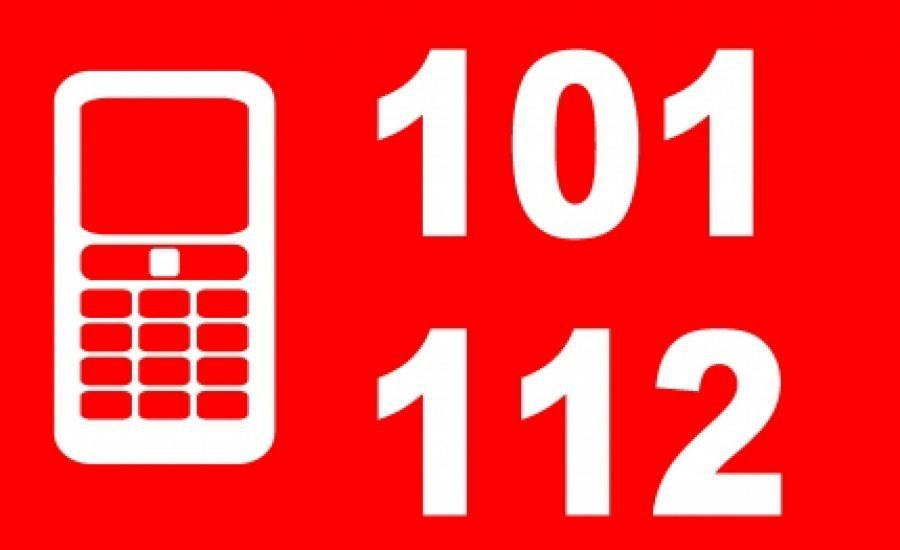 Говорите по телефону четко и спокойно, без паники. Знайте, что пока Вы сообщаете о пожаре, пожарная часть уже поднята по тревоге и выезжает (все необходимые сведения огнеборцам передадут с помощью радиосвязи).Выйдя из дома, нужно встретить пожарных, показывая самый быстрый и удобный проезд к месту возникшего пожара. Учтите, что огнеборцам гораздо легче потушить огонь в самом начале, поэтому все ваши действия должны быть оперативными.      С уважением,Инструктор противопожарной профилактики 6-го Иволгинского ОГПС РБ, ОНДПР по Иволгинскому району